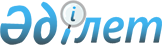 Қалалық мәслихаттың 2008 жылғы 23 желтоқсандағы № 15/140 "2009 жылға арналған қалалық бюджет туралы" шешіміне өзгерістер енгізу туралыМаңғыстау облысы Ақтау қалалық мәслихатының 2009 жылғы 20 қарашадағы № 25/226 шешімі. Ақтау қаласының Әділет басқармасында 2009 жылғы 26 қарашада № 11-1-119 тіркелді

      Қазақстан Республикасының 2008 жылғы 4 желтоқсандағы № 95-IV Бюджет кодексінің 109 бабының 5 тармағына, Қазақстан Республикасының 2001 жылғы 23 қантардағы № 148 «Қазақстан Республикасындағы жергілікті мемлекеттік басқару және өзін-өзі басқару туралы» Заңының 6 бабы 1 тармағының 1) тармақшасына және облыстық мәслихаттың 2009 жылғы 17 қарашадағы № 20/225 «Облыстық мәслихаттың 2008 жылғы 10 желтоқсандағы № 10/116 «2009 жылға арналған облыстық бюджет туралы» шешіміне өзгерістер енгізу туралы» (нормативтік құқықтық кесімдерді мемлекеттік тіркеу Тізілімінде 2009 жылы 20 қараша № 2058 болып тіркелген) шешіміне сәйкес, Ақтау қалалық мәслихат ШЕШІМ ЕТТІ:

      1. Қалалық мәслихаттың 2008 жылғы 23 желтоқсандағы № 15/140 «2009 жылға арналған қалалық бюджет туралы» шешіміне (нормативтік құқықтық кесімдерді мемлекеттік тіркеу Тізілімінде № 11-1-100 болып тіркелген, 2008 жылғы 27 желтоқсандағы № 207-208 «Маңғыстау» газетінде жарияланған), 2009 жылғы 12 ақпандағы № 17/157 «Қалалық мәслихаттың 2008 жылғы 23 желтоқсандағы № 15/140 «2009 жылға арналған қалалық бюджет туралы» шешіміне өзгерістер мен толықтырулар енгізу туралы» шешіміне (нормативтік құқықтық кесімдерді мемлекеттік тіркеу Тізілімінде № 11-1-106 болып тіркелген, 2009 жылы 28 ақпандағы № 35 «Маңғыстау» газетінде жарияланған), 2009 жылғы 17 сәуірдегі № 18/165 «Қалалық мәслихаттың 2008 жылғы 23 желтоқсандағы № 15/140 «2009 жылға арналған қалалық бюджет туралы» шешіміне өзгерістер енгізу туралы» шешіміне (нормативтік құқықтық кесімдерді мемлекеттік тіркеу Тізілімінде № 11-1-107 болып тіркелген, 2009 жылы 7 мамырдағы № 75-76 «Маңғыстау» газетінде жарияланған), 2009 жылғы 7 мамырдағы № 19/177 «Қалалық мәслихаттың 2008 жылғы 23 желтоқсандағы № 15/140 «2009 жылға арналған қалалық бюджет туралы» шешіміне өзгерістер мен толықтырулар енгізу туралы» шешіміне (нормативтік құқықтық кесімдерді мемлекеттік тіркеу Тізілімінде № 11-1-108 болып тіркелген, 2009 жылы 23 мамырдағы № 86 «Маңғыстау» газетінде жарияланған), 2009 жылғы 24 маусымдағы № 20/182 «Қалалық мәслихаттың 2008 жылғы 23 желтоқсандағы № 15/140 «2009 жылға арналған қалалық бюджет туралы» шешіміне өзгерістер енгізу туралы» шешіміне (нормативтік құқықтық кесімдерді мемлекеттік тіркеу Тізілімінде № 11-1-110 болып тіркелген, 2009 жылғы 11 шілдесіндегі № 113 «Маңғыстау» газетінде жарияланған), 2009 жылғы 20 шілдесіндегі № 21/191 «Қалалық мәслихаттың 2008 жылғы 23 желтоқсандағы № 15/140 «2009 жылға арналған қалалық бюджет туралы» шешіміне өзгерістер енгізу туралы» шешіміне (нормативтік құқықтық кесімдерді мемлекеттік тіркеу Тізілімінде № 11-1-112 болып тіркелген, 2009 жылғы 4 тамыздағы № 123 «Маңғыстау» газетінде жарияланған), 2009 жылғы 8 қыркүйектегі № 23/213 «Қалалық мәслихаттың 2008 жылғы 23 желтоқсандағы № 15/140 «2009 жылға арналған қалалық бюджет туралы» шешіміне өзгерістер енгізу туралы» шешіміне (нормативтік құқықтық кесімдерді мемлекеттік тіркеу Тізілімінде № 11-1-115 болып тіркелген, 2009 жылғы 17 қыркүйектегі № 149-150 «Маңғыстау» газетінде жарияланған), 2009 жылғы 16 қазандағы № 24/219 «Қалалық мәслихаттың 2008 жылғы 23 желтоқсандағы № 15/140 «2009 жылға арналған қалалық бюджет туралы» шешіміне өзгерістер енгізу туралы» шешіміне (нормативтік құқықтық кесімдерді мемлекеттік тіркеу Тізілімінде № 11-1-117 болып тіркелген, 2009 жылғы 27 қазандағы № 172 «Маңғыстау» газетінде жарияланған), төмендегідей өзгерістер енгізілсін:

      1 - тармақ мынадай редакцияда жазылсын: «2009 жылға арналған қалалық бюджет қосымшаға сәйкес мынадай көлемде бекітілсін:

      1) кірістер – 11 171 206 мың теңге, соның ішінде:

      салықтық түсімдер – 8 237 634 мың теңге;

      салықтық емес түсімдер – 341 511 мың теңге;

      негізгі капиталды сатудан түсетін түсімдер – 695 571 мың теңге;

      трансферттер түсімі – 1 896 490 мың теңге;

      2) шығындар – 11 541 400 мың теңге;

      3) таза бюджеттік кредиттеу – 0 теңге, соның ішінде:

      бюджеттік кредиттер – 0 теңге;

      бюджеттік кредиттерді өтеу – 0 теңге;

      4) қаржы активтерiмен операциялар бойынша сальдо – 236 298 мың теңге, соның ішінде:

      қаржы активтерiн сатып алу – 236 298 мың теңге;

      мемлекеттің қаржы активтерін сатудан түсетін түсімдер – 0 теңге;

      5) бюджет тапшылығы (профициті) – 606 492 мың теңге;

      6) бюджет тапшылығын қаржыландыру (профицитін пайдалану) – 606 492 мың теңге, соның ішінде:

      қарыздар түсімі – 48 975 мың теңге;

      қарыздарды өтеу – 300 000 мың теңге;

      бюджет қаражатының пайдаланылатын қалдықтары – 857 517 мың теңге».

      2 тармақтың:

      бірінші абзацтағы «22,4» саны «20,7» санымен ауыстырылсын;

      алтыншы абзацтағы «7,9» саны «8,7» санымен ауыстырылсын.

      6 тармақтағы «27 409» саны «27 158» санымен ауыстырылсын.

      6 - 1 тармақта:

      бірінші абзацтағы «12 291» саны «12 150» санымен ауыстырылсын;

      екінші абзацтағы «16 623» саны «15 995» санымен ауыстырылсын.

      6 - 4 тармақтағы «802» саны «275» санымен ауыстырылсын.

      6 - 5 тармақтағы «1 179 310» саны «1 079 310» санымен ауыстырылсын;

      бірінші абзацтағы «594 000» саны «494 000» санымен ауыстырылсын.

      6 - 9 тармақтағы «47 518» саны «30 018» санымен ауыстырылсын;

      бірінші абзацтағы «14 468» саны «14 218» санымен ауыстырылсын;

      екінші абзацтағы «33 050» саны «15 800» санымен ауыстырылсын.

      7 тармақтағы «10 373» саны «6 373» санымен ауыстырылсын.

      2. Осы шешім 2009 жылдың 1 қаңтарынан бастап қолданысқа енгізіледі.      Сессия төрайымы                         С. Нұрманова       Қалалық мәслихаттың хатшысы             Ж. Матаев      КЕЛІСІЛДІ:

      «Ақтау қалалық экономика және

      бюджеттік жоспарлау бөлімі»

      ММ бастығы

      А. Ким

      20 қараша 2009 жыл

2009 жылғы 16 қарашадағы № 25/226

қалалық мәслихаттың шешіміне

1 қосымша 2009 жылға арналған Ақтау қаласының бюджет
					© 2012. Қазақстан Республикасы Әділет министрлігінің «Қазақстан Республикасының Заңнама және құқықтық ақпарат институты» ШЖҚ РМК
				СанатыСыны-быIшкi сыны-быАтауыСомасы, мың теңге1. КІРІСТЕР11 171 2061Салықтық түсiмдер8 237 63401Табыс салығы3 722 4472Жеке табыс салығы3 722 44703Әлеуметтік салық836 1221Әлеуметтік салық836 12204Меншiкке салынатын салықтар2 928 8451Мүлiкке салынатын салықтар2 329 9963Жер салығы286 2954Көлiк құралдарына салынатын салық312 4805Бірыңғай жер салығы7405Тауарларға, жұмыстарға және қызметтерге салынатын ішкі салықтар450 0442Акциздер38 1953Табиғи және басқа ресурстарды пайдаланғаны үшін түсетін түсімдер245 6304Кәсiпкерлiк және кәсiби қызметті жүргiзгенi үшiн алынатын алымдар129 5655Құмар ойын бизнеске салық36 65407Басқа да салықтар111Басқа да салықтар1108Заңдық мәндi iс-әрекеттердi жасағаны және (немесе) оған уәкілеттігі бар мемлекеттік органдар немесе лауазымды адамдар құжаттар бергені үшін алынатын міндетті төлемдер300 1651Мемлекеттiк баж300 1652Салықтық емес түсімдер341 51101Мемлекет меншіктен түсетін кірістер29 7181Мемлекеттiк кәсiпорындардың таза кiрiсі бөлiгiнің түсiмдері12 7185Мемлекеттік меншігіндегі мүлікті жалға беруден түсетін кірістер17 00002Мемлекеттiк бюджеттен қаржыландырылатын мемлекеттiк мекемелердiң тауарларды (жұмыстарды, қызметтерді) өткiзуiнен түсетін түсiмдер3 4561Мемлекеттiк бюджеттен қаржыландырылатын мемлекеттiк мекемелердiң тауарларды (жұмыстарды, қызметтерді) өткiзуiнен түсетін түсiмдер3 45603Мемлекеттік бюджеттен қаржыландырылатын мемлекеттік мекемелер ұйымдастыратын мемлекеттік сатып алуды өткізуден түсетін ақша түсімдері91Мемлекеттік бюджеттен қаржыландырылатын мемлекеттік мекемелер ұйымдастыратын мемлекеттік сатып алуды өткізуден түсетін ақша түсімдері904Мемлекеттік бюджеттен қаржыландырылатын, сондай-ақ Қазақстан Республикасы Ұлттық Банкінің бюджетінен (шығыстар сметасынан) ұсталатын және қаржыландырылатын мемлекеттік мекемелер салатын айыппұлдар, өсімпұлдар, санкциялар, өндіріп алулар233 4981Мұнай секторы ұйымдарынан түсетін түсімдерді қоспағанда, мемлекеттік бюджеттен қаржыландырылатын, сондай-ақ Қазақстан Республикасы Ұлттық Банкінің бюджетінен (шығыстар сметасынан) ұсталатын және қаржыландырылатын мемлекеттік мекемелер салатын айыппұлдар, өсімпұлдар, санкциялар, өндіріп алулар233 49806Басқа да салықтық емес түсiмдер74 8301Басқа да салықтық емес түсiмдер74 8303Негізгі капиталды сатудан түсетiн түсімдер695 57101Мемлекеттiк мекемелерге бекітілген мемлекеттiк мүлiктi сату406 8481Мемлекеттiк мекемелерге бекітілген мемлекеттiк мүлiктi сату406 84803Жерді және материалдық емес активтерді сату 288 7231Жерді сату 251 6952Материалдық емес активтерді сату37 0284Трансферттердің түсімдері1 896 49002Мемлекеттік басқарудың жоғары тұрған органдарынан түсетін трансферттер1 896 4902Облыстық бюджеттен түсетін трансферттер1 896 490Функ-цио- нал- дық топБюджеттік бағдарлама әкімшілігіБағ-дар-ламаАтауыСомасы, мың тенге2. ШЫҒЫНДАР11 541 4001Жалпы сипаттағы мемлекеттік қызметтер 161 828112Қалалық мәслихаттың аппараты11 797001Аудан (облыстық маңызы бар қала) мәслихатының қызметін қамтамасыз ету11 797122Қала әкімінің аппараты96 484001Аудан (облыстық маңызы бар қала) әкімінің қызметін қамтамасыз ету96 484123Өмірзақ селосы әкімінің аппараты7 391001Қаладағы ауданның, аудандық маңызы бар қаланың, кенттің, ауылдың (селоның), ауылдық (селолық) округтің әкімі аппаратының қызметін қамтамасыз ету7 391452Қаржы бөлімі35 472001Қаржы бөлімінің қызметін қамтамасыз ету13 746003Салық салу мақсатында мүлікті бағалауды жүргізу3 000004Біржолғы талондарды беру жөніндегі жұмысты және біржолғы талондарды іске асырудан сомаларды жинаудың толықтығын қамтамасыз етуді ұйымдастыру11 984011Коммуналдық меншікке түскен мүлікті есепке алу, сақтау, бағалау және сату6 742453Экономика және бюджеттік жоспарлау бөлімі10 684001Экономика және бюджеттік жоспарлау бөлімінің қызметін қамтамасыз ету10 6842Қорғаныс8 413122Қала әкімінің аппараты8 413005Жалпыға бірдей әскери міндетті атқару шеңберіндегі іс-шаралар8 4133Қоғамдық тәртіп, қауіпсіздік, құқық, сот, қылмыстық-атқару қызметі74 028458Тұрғын үй-коммуналдық шаруашылығы, жолаушылар көлігі және автомобиль жолдары бөлімі74 028021Елдi мекендерде жол жүрісі қауiпсiздiгін қамтамасыз ету74 0284Білім беру4 525 822464Білім беру бөлімі4 411 061001Білім беру бөлімінің қызметін қамтамасыз ету19 940003Жалпы білім беру2 580 810004Ауданның (облыстық маңызы бар қаланың) мемлекеттік білім беру мекемелерінде білім беру жүйесін ақпараттандыру9 088005Ауданның (облыстық маңызы бар қаланың) мемлекеттік білім беру мекемелер үшін оқулықтар мен оқу-әдістемелік кешендерді сатып алу және жеткізу27 158006Балалар үшін қосымша білім беру180 555007Аудандық (қалалық) ауқымдағы мектеп олимпиадаларын және мектептен тыс іс-шараларды өткiзу11 647009Мектепке дейінгі тәрбие ұйымдарының қызметін қамтамасыз ету1 240 494010Республикалық бюджеттен берілетін нысаналы трансферттердің есебінен білім берудің мемлекеттік жүйесіне оқытудың жаңа технологияларын енгізу38 145011Өңірлік жұмыспен қамту және кадрларды қайта даярлау стратегиясын іске асыру шеңберінде білім беру объектілерін күрделі, ағымды жөндеу303 224467Құрылыс бөлімі114 761037Білім беру объектілерін салу және реконструкциялау114 7616Әлеуметтік көмек және әлеуметтік қамсыздандыру489 634123Өмірзақ селосы әкімінің аппараты373003Мұқтаж азаматтарға үйінде әлеуметтік көмек көрсету373451Жұмыспен қамту және әлеуметтік бағдарламалар бөлімі468 346001Жұмыспен қамту және әлеуметтік бағдарламалар бөлімінің қызметін қамтамасыз ету40 369002Еңбекпен қамту бағдарламасы76 862005Мемлекеттік атаулы әлеуметтік көмек18 478006Тұрғын үй көмегі3 415007Жергілікті өкілетті органдардың шешімі бойынша мұқтаж азаматтардың жекелеген топтарына әлеуметтік көмек230 656010Үйден тәрбиеленіп оқытылатын мүгедек балаларды материалдық қамтамасыз ету3 450011Жәрдемақыларды және басқа да әлеуметтік төлемдерді есептеу, төлеу мен жеткізу бойынша қызметтерге ақы төлеу1 580013Белгіленген тұрғылықты жері жоқ тұлғаларды әлеуметтік бейімдеу20 548014Мұқтаж азаматтарға үйде әлеуметтік көмек көрсету49 27701618 жасқа дейінгі балаларға мемлекеттік жәрдемақылар6 996017Мүгедектерді оңалту жеке бағдарламасына сәйкес, мұқтаж мүгедектерді міндетті гигиеналық құралдармен қамтамасыз етуге, және ымдау тілі мамандарының, жеке көмекшілердің қызмет көрсетуі16 715464Білім беру бөлімі20 915008Білім беру ұйымдарының күндiзгі оқу нысанының оқушылары мен тәрбиеленушілерiн әлеуметтік қолдау20 9157Тұрғын үй - коммуналдық шаруашылық4 561 660123Өмірзақ селосы әкімінің аппараты18 898008Елді мекендерде көшелерді жарықтандыру2 377009Елді мекендердің санитариясын қамтамасыз ету9 317011Елді мекендерді абаттандыру мен көгалдандыру7 204467Құрылыс бөлімі2 889 408003Мемлекеттік коммуналдық тұрғын үй қорының тұрғын үй құрылысы629 423004Инженерлік коммуникациялық инфрақұрылымды дамыту және жайластыру684 541005Коммуналдық шаруашылығын дамыту166 283006Сумен жабдықтау жүйесін дамыту1 086 046007Қаланы және елді мекендерді көркейтуді дамыту23 115031Өңірлік жұмыспен қамту және кадрларды қайта даярлау стратегиясын іске асыру шеңберінде инженерлік коммуникациялық инфрақұрылымды дамыту және елді-мекендерді көркейту300 000458Тұрғын үй коммуналдық шаруашылығы, жолаушылар көлігі және автомобиль жолдары бөлімі1 653 354002Мемлекеттiк қажеттiлiктер үшiн жер учаскелерiн алып қою, соның iшiнде сатып алу жолымен алып қою және осыған байланысты жылжымайтын мүлiктi иелiктен айыру11 792003Мемлекеттік тұрғын үй қорының сақталуын ұйымдастыру474012Сумен жабдықтау және су бөлу жүйесінің қызмет етуі41 375015Елді мекендердегі көшелерді жарықтандыру115 935016Елді мекендердің санитариясын қамтамасыз ету304 100017Жерлеу орындарын күтіп ұстау және туысы жоқтарды жерлеу9 750018Елді мекендерді абаттандыру және көгалдандыру659 401030Өңірлік жұмыспен қамту және кадрларды қайта даярлау стратегиясын іске асыру шеңберінде инженерлік-коммуникациялық инфрақұрылымды жөндеу және елді-мекендерді көркейту510 5278Мәдениет, спорт, туризм және ақпараттық кеңістік369 891455Мәдениет және тілдерді дамыту бөлімі341 520001Мәдениет және тілдерді дамыту бөлімінің қызметін қамтамасыз ету6 050003Мәдени-демалыс жұмысын қолдау312 807006Аудандық (қалалық) кітапханалардың жұмыс істеуі22 663456Ішкі саясат бөлімі12 845001Ішкі саясат бөлімінің қызметін қамтамасыз ету7 115002Бұқаралық ақпарат құралдары арқылы мемлекеттік ақпарат caяcaтын жүргізу3 870003Жастар саясаты саласында өңірлік бағдарламаларды iске асыру1 860465Дене шынықтыру және спорт бөлімі15 526001Дене шынықтыру және спорт бөлімі қызметін қамтамасыз ету3 952006Аудандық (облыс маңызы бар қалалық) деңгейде спорттық жарыстар өткізу7 078007Әртүрлі спорт түрлері бойынша аудан (облыстық маңызы бар қала) құрама командаларының мүшелерін дайындау және олардың облыстық спорт жарыстарына қатысуы4 4969Отын-энергетика кешені және жер қойнауын пайдалану328 062467Құрылыс бөлімі328 062009Жылу-энергетикалық жүйені дамыту328 06210Ауыл, су, орман, балық шаруашылығы, ерекше қорғалатын табиғи аумақтар, қоршаған ортаны және жануарлар дүниесін қорғау, жер қатынастары13 854453Экономика және бюджеттік жоспарлау бөлімі275099Республикалық бюджеттен берілетін нысаналы трансферттер есебiнен ауылдық елді мекендер саласының мамандарын әлеуметтік қолдау шараларын іске асыру 275462Ауыл шаруашылық бөлімі256001Ауыл шаруашылығы бөлімінің қызметін қамтамасыз ету256463Жер қатынастары бөлімі13 323001Жер қатынастары бөлімінің қызметін қамтамасыз ету12 700006Аудандық маңызы бар қалалардың, кенттердiң, ауылдардың (селолардың), ауылдық (селолық) округтердiң шекарасын белгiлеу кезiнде жүргiзiлетiн жерге орналастыру62311Өнеркәсіп, сәулет, қала құрылысы және құрылыс қызметі32 854467Құрылыс бөлімі9 961001Құрылыс бөлімінің қызметін қамтамасыз ету9 961468Сәулет және қала құрылысы бөлімі22 893001Қала құрылысы және сәулет бөлімінің қызметін қамтамасыз ету15 793003Аудан аумағында қала құрылысын дамытудың кешенді схемаларын, аудандық (облыстық) маңызы бар қалалардың, кенттердің және өзге де ауылдық елді мекендердің бас жоспарларын әзірлеу7 10012Көлік және коммуникация900 306458Тұрғын үй коммуналдық шаруашылығы, жолаушылар көлігі және автомобиль жолдары бөлімі900 306008Өңірлік жұмыспен қамту және кадрларды қайта даярлау стратегиясын іске асыру шеңберінде аудандық маңызы бар автомобиль жолдарын, қала және елді-мекендер көшелерін жөндеу және ұстау500 000022Көлік инфрақұрылымын дамыту34 800023Автомобиль жолдарының жұмыс істеуін қамтамасыз ету365 50613Басқалар72 579454Кәсіпкерлік және ауыл шаруашылығы бөлімі48 910001Кәсіпкерлік және ауыл шаруашылығы бөлімінің қызметін қамтамасыз ету7 305006Кәсіпкерлік қызметті қолдау41 605452Қаржы бөлімі6 373012Жергілікті атқарушы органының резерві6 373458Тұрғын үй коммуналдық шаруашылығы, жолаушылар көлігі және автомобиль жолдары бөлімі17 296001Тұрғын үй-коммуналдық шаруашылығы, жолаушылар көлігі және автомобиль жолдары бөлімінің қызметін қамтамасыз ету17 29615Трансфертер2 469452Қаржы бөлімі2 469006Нысаналы пайдаланылмаған (толық пайдаланылмаған) трансферттерді қайтару2 4693. ТАЗА БЮДЖЕТТІК КРЕДИТТЕУ0Бюджеттік кредиттер0Бюджеттік кредиттерді өтеу04. ҚАРЖЫ АКТИВТЕРІМЕН ОПЕРАЦИЯЛАР БОЙЫНША САЛЬДО236 298Қаржы активтерін сатып алу236 29813Басқалар236 298452Қаржы бөлімі236 298014Заңды тұлғалардың жарғылық капиталын қалыптастыру немесе ұлғайту236 298Мемлекеттің қаржы активтерін сатудан түсетін түсімдер05. БЮДЖЕТ ТАПШЫЛЫҒЫ (ПРОФИЦИТІ)-606 4926. БЮДЖЕТ ТАПШЫЛЫҒЫН ҚАРЖЫЛАНДЫРУ (ПРОФИЦИТІН ПАЙДАЛАНУ)606 492Қарыздар түсімі48 975Қарыздарды өтеу300 000Бюджет қаражатының пайдаланылатын қалдықтары857 517